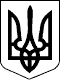 УЖГОРОДСЬКА РАЙОННА державна адміністраціяЗАКАРПАТСЬКОЇ ОБЛАСТІУЖГОРОДСЬКА РАЙОННА військова адміністраціяЗАКАРПАТСЬКОЇ ОБЛАСТІР О З П О Р Я Д Ж Е Н Н Я____06.02.2023___                         м.Ужгород                           №__7________   Про внесення змін до розпорядження голови районної державної адміністрації – начальника районної військової адміністрації  23.12.2022 № 106       Відповідно до статей 4, 15, 28 Закону України „Про правовий режим воєнного стану”, статей 6, 29, 41 Закону України „Про місцеві державні адміністрації”, законів України „Про військовий обов'язок і військову службу”, ,,Про мобілізаційну підготовку та мобілізацію”, указів Президента України:             від 24 лютого 2022 року № 64/2022 ,,Про введення воєнного стану в Україні”, від 24 лютого 2022 року  № 68/2022 ,,Про утворення військових адміністрацій”, від 07 листопада 2022 року № 757/2022 ,,Про продовження строку дії воєнного стану в Україні”, Положення про військово-лікарську експертизу в Збройних Силах України, затвердженого наказом Міністерства оборони України 14.08.2008 № 402, зареєстрованого в Міністерстві юстиції України                               17 листопада 2008 року за № 1109/15800, розпорядження голови Закарпатської обласної державної адміністрації – начальника Закарпатської обласної військової адміністрації 19.12.2022 № 935 ,,Про організацію медичного огляду військовозобов’язаних, кандидатів   на навчання  у вищі військово-навчальні заклади,  резервістів та громадян, які приймаються на військову службу за    контрактом  у 2023 році”З О Б О В ’ Я З У Ю:        1. Внести зміни до розпорядження голови районної державної адміністрації  - начальника районної військової адміністрації  23.12.2022 № 106 ,,Про організацію медичного огляду військовозобов’язаних, кандидатів на навчання  у вищі військово-навчальні заклади, резервістів та громадян, які приймаються на військову службу за контрактом у 2023 році” виклавши  пункти 2, 3, 4 у такій редакції, а саме:        2. Визначити управління охорони здоров’я та цивільного захисту населення Ужгородської  міської ради, комунальне некомерційне  підприємство ,,Великоберезнянська лікарня” Великоберезнянської селищної ради,    комунальне некомерційне підприємство ,,Перечинська лікарня” Перечинської міської ради – відповідальними для забезпечення медичного огляду військовозобов’язаних, кандидатів   на  навчання у  вищі    військово-навчальні 2заклади,  резервістів та громадян, які приймаються на військову службу за контрактом.3. Рекомендувати керівникам: управління охорони здоров’я та цивільного захисту населення Ужгородської  міської ради, комунального некомерційного підприємства ,,Великоберезнянська лікарня” Великоберезнянської селищної ради, комунального некомерційного підприємства ,,Перечинська лікарня” Перечинської міської ради забезпечити,  за погодженням із начальником РТЦК та СП,  комплектування ВЛК персоналом із  найбільш підготовлених та досвідчених лікарів з питань військово-лікарської експертизи  та секретарем                  з середньою медичною освітою, а також необхідним обладнанням, інструментарієм та медикаментами, про що видати відповідні накази.         4. Рекомендувати начальнику Ужгородського районного територіального центру комплектування та соціальної підтримки за погодженням                                     із    керівниками: управління охорони здоров’я та цивільного захисту населення Ужгородської міської ради, комунального некомерційного підприємства ,,Великоберезнянська лікарня” Великоберезнянської селищної ради, комунального некомерційного підприємства ,,Перечинська лікарня” Перечинської міської наказом призначити персональний склад ВЛК. 2. Контроль за виконанням цього розпорядження покласти на заступника голови районної державної адміністрації - заступника начальника районної військової адміністрації  Дупина В.М.Голова  державної адміністрації –начальник військової адміністрації                                       Юрій ГУЗИНЕЦЬ                                  